                                                                                                 проект                          УКРАЇНАПОЧАЇВСЬКА  МІСЬКА  РАДАВИКОНАВЧИЙ КОМІТЕТР І Ш Е Н Н Явід        липня   2017 року                                                            №  Про виділення одноразовоїгрошової допомоги гр. Бондарчук А.В.              Розглянувши заяву жительки с. Ст. Тараж вул. Молодіжна, 7 гр. Бондарчук Ангеліни Володимирівни , пенсіонерки,  інваліда 3 групи загального захворювання, яка  просить виділити одноразову грошову допомогу на лікування, взявши до уваги виписку № 783 Почаївської РКЛ та акт депутатського обстеження від ____ липня 2017року та керуючись Положенням про надання одноразової адресної матеріальної допомоги малозабезпеченим верствам населення Почаївської міської об’єднаної територіальної громади, які опинилися в складних життєвих обставинах, затвердженого рішенням виконавчого комітету № 164 від 19 жовтня 2016 року,    виконавчий комітет міської ради                                                     В и р і ш и в:Виділити одноразову грошову допомогу гр. Бондарчук Ангеліні Володимирівні в   розмірі 500 (п’ятсот  )  гривень.Фінансовому відділу міської ради перерахувати гр. Бондарчук Ангеліні Володимирівні одноразову грошову  допомогу.Лівар Н.М.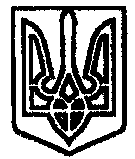 